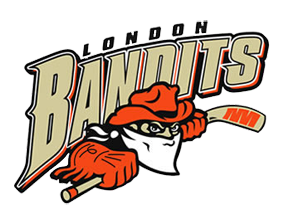 London Bandits Board Meeting October 10/23 Nichols Arena 7 pm Attendance:   Luisa Gould, Shawn Reidy, Kim Tilford, Lynsey Lamont, Mark Lamont, Dominika Clarke, Sue Dobbs, Suzanne Whitmore, Barb McAllister, Haydn Legdon, Danielle Andrews, James Yeoman, Jen Ziegler, Lisa Gibbs, Pam McNichol, Gayle Moore, Sara Hunter, Don Drown, Michelle Drown, Nancy Putzer, Gary ChenierRegrets:   Sarah Gilmore, Melissa Gilmore, Graham Babbage (all informed president ahead of time)Motion to accept Minutes : Unable to accept minutes as there were several issues with the meeting minutes, see below. Prior meeting minutes from July, August and September need to be approved.  There were errors.  Luisa wanted to make addendums instead of correcting:Correct spelling of Sara Hunter and Sarah Gilmore, Haydn Legdon, Gayle Moore, Dominika Clarke’s names in minutes.  Sue Whitmore was marked as both present and absent for July meeting but was there.  She missed August and September meetings.  Barb McAllister was absent for both July and August meetings. May 7- Sarah Gilmore has to be in attendance.Novice- Sarah Hunter (SP)Elections:  1 of 2- Don Drown	1 of 2 Michelle DrownSarah Gilmore – SecretaryKim Tilford’s last name was not in the minutes.Sue Whitmore- 1 of 2Barb McAllister- no last name under Peewee convenorNothing in minutes for the U13 and U18 MDGraham declined nomination, Melissa Gilmore was acclaimedSara Hunter was acclaimed for convenor from Peewee to Bantam MDJuly 11- directors that spoke were not named in the minutes- Pam McNichol and Gayle Moore- last names were not in report.August 8- President’s report- not oneIce Convenor- Don Drown’s name needs to be in the minutes.IP report was given by James YeomanTournament Director- Kim Tilford’s last name was missing.We still need the minutes from the virtual meeting and what was voted on and approved.  Present at the virtual meeting was Don Drown, Lynsey Lamont, Mark Lamont, Gayle Moore, Dominika Clarke, Sue Dobbs, Sara Hunter, Barb McAllister, Gary Chenier, Haydn Disher, Danielle Andrews, Michelle Drown, James Yeoman, Jen Ziegler, Sarah Gilmore, Lisa Gibbs, Luisa Gould, Nancy Putzer could not connect, Pam McNichol was on with Dominika Clarke because Pam could not connect. Motions that were passed at the virtual meeting:Board sweaters James Yeoman was approved for U8 BB CoachBandits’ teams get $200 off the 2 Bandits tournaments.September Minutes:  Sarah Gilmore was absent.  There are no names beside the reports, only titles, HL report- Mark needs to be put in. The comment about a member in the minutes needs to be addressed differently.Confidentiality FormsWere passed out and signed by all members present.President’s Report (Lisa Gibbs)Lisa thanked everyone who showed up for the Meet and Greet.  She said thanks to Pam McNichol and everyone else who stepped up to help make the day a success.There is some hype in Hockey Canada about base layers in the dressing rooms, but this is not in place with our association just yet. Regular season games have already started with MD and HL starts this week. Vice President’s Report -Shawn ReidyNothing to report.Treasurer’s Report -Michelle DrownMichelle is still updating some reports for month end, so her month end report is not complete.  She advised that all e-transfers and refunds are up to date.  She needs to bill out ice sold to MD teams.  Sue Whitmore asked if the ice will be billed monthly or all up front.  Michelle confirmed that it is billed monthly.There was discussion about the deposits for the jerseys for MD.  Sue Whitmore was under the impression that by signing the forms, there was no deposit needed from the team, but the minutes say a deposit of $800 is required.   Luisa pointed out that the minutes show that the forms that the parents sign needs to be changed from $100 to $200 in the event of a jersey not being returned.  Lisa Gibbs advised that the $800 deposit per team was because we cannot buy 1 or 2 jerseys, we must buy a whole set.  Sue Whitmore put a motion forward to delete the $800 deposit because the kids are not taking the jerseys home, they are being looked after by the coach, manager, parent rep, collected after every game.  In discussion, Don Drown advised that we really cannot collect the $200 per jersey as stated on the signed contract, we can only put a flag on their Hockey Canada account.  Shawn Reidy 2nded the motion.5 people abstained from the vote1 abstained from voting.  Motion was passed  with 14 members in favour that all parents sign the $200 waiver and there will be no $800 team deposit.Tournament Director -Kim TilfordWe have 88 teams registered for the Dan Pulham tournament so far.  All Bandits teams have registered.  Danielle Andrews asked if U8 teams are allowed in the tournament and Kim advised that they are.  Lynsey Lamont requested a list of divisions that we are still looking for teams for as she has been asked about availability.Kim advised that the biggest issue we have now, is that there is not hotel availability left in London, so unless teams find their own hotels we cannot accommodate them due to hotels being used for housing for refugees and hotels going through renovations.   She advised that we cannot stop people from finding their own accommodations if we cannot provide them with rooms. Lisa Gibbs advised that everyone on the board is expected to help at both tournaments, whether your kid plays house league or MD.Equipment Director -Gary ChenierGary asked if we could get rid of the Mailbox at Nichols as it is taking up room in our room there.  It was agreed that it is not needed anymore, and Gary can get rid of it.Gary asked that if anyone needs goalie equipment at Argyle, and he is not there to provide it, whoever hands it out should write him a note with the name of the team it was given to and the size of pads.There is an issue with MD jerseys- the U10’s are way too big.  He believes he has a solution to the problem, but if not, he will have to order a new set.  He advised that we have no control over sizes/numbers, that is the manufacturer’s decision.He also advised that he appreciate it if the coaches pass the protocol along to all parents- talk to the parent rep first, then go to the convenor etc.- Gary should not be getting emails from the parents.He must order one more set of jerseys for Major Midgets as we have three teams.  Shawn has asked when the socks are coming in and Gary advised they are on order and are waiting for them.Gayle Moore asked Gary if he has heard anything from Tim Hortons about the hand outs they provide for the IPs for the Skate with Santa and he advised he has not heard anything.Registrar -Luisa GouldNumbers for registration:  2020- 2, 2019- 10,2018- 18, 2017-26, 2016- 33, 2015- 33, 2014- 41, 2013 42, 2012- 44, 2011- 35, 2010- 41, 2009- 37, 2008- 28, 2007- 39, 2006- 18, 2005-9, 2004- 5, 2003- 12 for a total of 473 kids registered.  This includes the MD numbers.  She has collected 54 bump up fees and has issued quite a few refunds.  She has 1 roster back and advise that people have to fill in the waivers.  Most of the police checks are done.  All of the head coaches are done, still need bench staff reports.  The website is up to date and coaches all have access to their team’s webpage.  Sportsheadz is working.Game sheets for U8 and U9 will be done on IPads this year, not paper.VP of MD -Sue WhitmoreThey have had their team manager/parent rep- was held on Oct 9 and it went well.  Every team has had a parent meeting.  She advised that Tina Barnes is not getting the emails from the board email. Luisa has tried to fix this several times  she will continue to monitor this. See attachment for list of coaches/bench staff for MD.U8- James Yeoman and Danielle Andrews abstained- all in favourU9- All in FavourU10- Haydn Legdon and Danielle Andrews abstained- all in favourU11- Lynsey Lamont, Mark Lamont, Jen Ziegler abstained- all in favourU12- Danielle Andrews abstained- all in favourU13- Kim Tilford, Barb McAllister, Jen Ziegler, Lynsey Lamont, Mark Lamont abstained- all in favourU14- All in favourU15- Shawn Reidy abstained- all in favourSue also advised that every player has to sign an intent to play form- this is so they cannot go somewhere else to playVP of HL (Mark Lamont)Last two weeks have been stressful.  He had to move 8 kids up from one division.  Coaches and teams are now set.  There have been some parent complaints that U10 kids are practicing with U13 kids.  Don Drown has advised he will try to fix that.A motion was made by Mark to approve the head coaches.  James 2nded the motion.U9- James and Danielle abstained -John Barnett- all in favourU10- Dan Barreiras- all in favour  U10- Lucas Paulger- all in favourU11- 3 abstained SF-.  Luisa advised there were some issues with this coach last year and was pulled as head coach last year due to lack of credentials but has them now.  It was decided that the convenor- Lynsey Lamont is to attend the parent meeting- all 17 were in favour                2 abstained.  Mark’s team will have to be told that their go-to convenor will be Barb McAllister due to conflict with Lynsey- married to head coach and convenor and they have to have another parent meeting with Barb McAllister in attendance.  All  18 were in favour.U12- 1 abstainedA Brandon Hubbard- all 20 were  in favour.  Chris Denisovs- All 20 in favourU13- Shawn Moore- .  Discussion that he is confrontational and needs to follow protocol.  6 abstained, all 14 were in favourU14- Sean Day- All 20 in favour,        Dave Leonard- discussion to ensure he is aware of AP process- All 20 in favourU15-   Mike Wilson - there was an issue with this coach last year but was resolved-  1 abstained, 19 were all in favourU16-  Brandon Hubbard.  – 4 abstained , 16 were in  all in favor.   Chris Clarke-  20 all in favourU18-  Jeff Harvey-4 abstained, 16  All in Favour,  Nelson Cabral- All 20 in favour,   RG - not in good standing, issue has to be fixed by noon Friday Oct 13 or he cannot coach, all 20 in favourU21-. Cherry Nielson- 3 absteined , 17 all in favour.  Shawn Lewis-  he has his trainers and needs his C1 and C2- all in favour provided he gets his credentials. 1 abstained, 17 in favour Player Development (Haydn Legdon)19 people have signed up for the goalie clinic.  It has been decided that it is not work the money for off ice training so we will offer a second 8-week session on ice instead.Power skating- there are between 25 and 30 people signed up.  Max is 40.  There is a U18 kid who is brand new to hockey and he has been given permission to take the Player Development.  He is also being dropped from U18 to U16 and Lisa Gibbs is working on getting an exception from the Alliance for that team so that they don’t have to play up in tournaments.Directors At Large – Gayle Moore, Jen Zieglar, Pam McNicholPicture day is October 22 at Boyle Community Centre.  Make up day is October 29. Jen Ziegler is working on the schedule.  Gayle advises that the photographer has been talked to about the quality of the photos from last year and he has promised they will be much better this year.Skate with Santa is December 17 from 10am to 12am at Nichols A.Timmy’s is donating hot chocolate and Timbits.  House League Parent’s Rep/Team Manager meeting is October 24 at 7pm- location TBDNew BusinessNancy Putzer motioned to get Scorzy (Curtis Smith) a $25 gift card from McDonald’s for the Meet and Greet.  Lyndsey Lamont 2nded.  Pam abstained.  All in Favour.Motion to adjourn by Lynsey Lamont, 2nded by Barb McAllister- all in favour.Meeting adjourned at 9:05.A motion by James to re-start the meeting and 2nded by Nancy Putzer.   Sarah Gilmore, secretary doesn’t understand how to do the website, so she doesn’t want to do it.  Gayle Moore, Pam McNichol, and Kim Tilford volunteered to take over that duty.  As we are unsure as to whether the secretary is resigning her position, we need to find that out first.  If she is, then the position needs to be opened up to the members.  Lisa Gibbs is going to talk to Sarah Gilmore.  Kim Tilford is going to learn the website for the tournament anyways so Luisa Gould will train Kim for now.  Any further discussion has been postponed until we are updated on the status of the secretary position. Luisa has offered to continue to do the website until this is resolved.Motion to adjourn the meetingLynsey Lamont made a motion to re-adjourn.  2nded by Barb McAllister.  All in favour.Meeting adjourned at 9:14- 